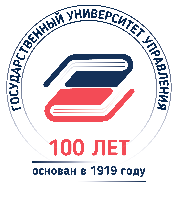 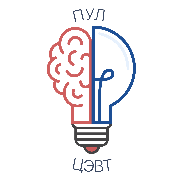 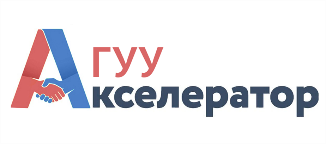 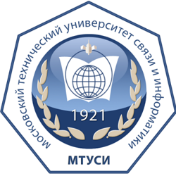 ХАКАТОН – МТУСИ и ГУУhttps://studhakaton.ru/Список участников ХАКАТОНА:Итоги ХАКАТОНА будут коллегиально подведены в понедельник, новости с результатами появится на сайте  https://guu.ru/ . №Название проекта Команда проекта Краткое описание ВУЗYRECНикита Борисович Саркисов,Максим Дмитриевич Громов,Владислав Максимович РомановПортальное решение.Организация электронной образовательной среды университета с использованием технологий с открытым исходным кодомМТУСИFARM xRESTAURANTМартиросян Катя АкоповнаЦифровое решение, а именно площадку для заключения взаимовыгодного контракта между пунктом питания и фермой. Преимущество в том, что представители пункта питания сами будут диктовать свои стандарты: что нужно производить, в каком количестве, в каком качестве, какого размера должен быть продукт.ГУУTechCrunchНаталья Алексеевна Колотвинова,Александр Сергеевич Морозов,Мария Михайловна Лотова,Лев Сергеевич ДенисовичПортальное решение. Улучшающее процесс дистанционного обучения. Команда заинтересована в улучшении качества образования института.МТУСИI see youИван Вдовин Интеллектуальная система распознавания лиц и человеческих эмоций с применением нейросетей и анализ биометрических данных ГУУIoTChain Никита Эдуардович КонстантиновНовые производственные технологии. Проект нацелен на создание платформы, которая позволяет объединить множество различный устройств интернета вещей в единую безопасную сеть. Актуальность проекта обусловлена его чрезвычайной востребованностью, т.к. популярность устройств интернета вещей растёт с каждым днём и они примеряются во множестве сфер жизни человека.МТУСИЦифровая онлайн платформа трудоустройства выпускников Дмитрий ИвановОнлайн платформа для трудоустройства выпускников.ГУУКоманда №7Павел Валерьевич Алгазин,Никита Олегович ЛевицкийРаспознание лиц.Автоматизация процесса знакомства с новыми людьми.Искусственный интеллект всё больше интегрируется в нашу жизнь, именно поэтому мы видим будущее в его повсеместном использованииМТУСИArctic PioneerДанилУшаковОсновная концепция заключается в том, что мы подходим к решениям проблем Арктики и Дальнего Востока путем создания игры симулятора, где игроку представится возможность решить проблемы данных регионов.ГУУDLDTКирилл Дмитриевич НикишкинИскусственный интеллект. Диагностика метастатического рака груди средствами машинного обучения.МТУСИЦифровая бумагаАнастасия ЯковлеваАльтернативный способ передачи информации.ГУУTeamМаксим Витальевич Борисенко, Егор Алексеевич Аршинов,Юлия Игоревна Арафаилова,БашарАлмамма,Андрей Дмитриевич ЧайкаПортальное решение.	Проект решает задачу по оптимизации поиска производственной практики и трудоустройства студента.МТУСИМоскваПомощь Екатерина БалинаПроект, суть которого заключается в том, чтобы каждый житель Москвы, оказавшийся в экстренной ситуации, в которой необходимо оказание первой помощи, мог бы получить ее в кратчайшие сроки. В приложении «МоскваПомощь» любой прохожий может отметить на карте местонахождение пострадавшего и вид повреждения.ГУУYDTМихаил Дмитриевич Моловцев,Ольга Игоревна ТараринаИскусственный интеллект. Разработанное решение решает задачу предсказания лесных возгораний.МТУСИЮрТехЮлия ОрловаПлатформенное решение с элементами машинного обучения, которое позволит выстроить алгоритмы для поиска взаимосвязей в российском законодательстве. Этот проект направлен на то, чтобы упростить и оптимизировать работу специалистов юридической практики.ГУУКоманда разработки ИС для ВУЗовАлексей Алексеевич Порунов,Габи Мурадович ГабиевСервис для студентов/жителей. Проект нацелен на упрощение процессов проверки знаний студентов преподавателями, а также призван упростить выстраивания процесса обучения как дистанционно, так и очно.	Учебные заведения отдают все большее предпочтение внедрению технологических новшеств для организации учебного процесса и упрощения взаимодействия со студентами и абитуриентами как более современному и системному способу донесения любых справочных сведений до студентов вузов.МТУСИАРТМЕХАНИКА Римма БадамшинаСервис по автоматизации всего театрального, прокатного, концертного и съемочного процесса. Представляет возможность всем участникам иметь десктопный календарь и мобильное приложение для ведения собственного расписания. На основе занятости одних объектов иные могут выстраивать свое расписание. И включая до сих принятый в сферах ручной труд (обзвон смс, информирование, ведение графика в календарях телефона). Сервис масштабируется на филармонии, концертно-прокатную деятельность, мюзиклы, цирки и прочее.ГУУAlsetИван Алексеевич Баранов,Антон Игоревич Кулешов,Юлия Павловна АрсееваДиагностика заболеваний на основании данных электрокардиографии пациента. Позволяет уменьшить нагрузку на медицинский персонал и сузить круг необходимых анализов для постановки точного диагноза. Таким образом уменьшая временные и финансовые затраты на обследование и дальнейшее лечение пациента.